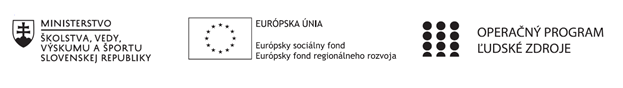 Správa o činnosti pedagogického klubu Príloha:Prezenčná listina zo stretnutia pedagogického klubuPokyny k vyplneniu Správy o činnosti pedagogického klubu:Prijímateľ vypracuje správu ku každému stretnutiu pedagogického klubu samostatne. Prílohou správy je prezenčná listina účastníkov stretnutia pedagogického klubu. V riadku Prioritná os – VzdelávanieV riadku špecifický cieľ – uvedie sa v zmysle zmluvy o poskytnutí nenávratného finančného príspevku (ďalej len "zmluva o NFP")V riadku Prijímateľ -  uvedie sa názov prijímateľa podľa zmluvy o poskytnutí nenávratného finančného príspevku V riadku Názov projektu -  uvedie sa úplný názov projektu podľa zmluvy NFP, nepoužíva sa skrátený názov projektu V riadku Kód projektu ITMS2014+ - uvedie sa kód projektu podľa zmluvy NFPV riadku Názov pedagogického klubu (ďalej aj „klub“) – uvedie sa  názov klubu V riadku Dátum stretnutia/zasadnutia klubu -  uvedie sa aktuálny dátum stretnutia daného klubu učiteľov, ktorý je totožný s dátumom na prezenčnej listineV riadku Miesto stretnutia  pedagogického klubu - uvedie sa miesto stretnutia daného klubu učiteľov, ktorý je totožný s miestom konania na prezenčnej listineV riadku Meno koordinátora pedagogického klubu – uvedie sa celé meno a priezvisko koordinátora klubuV riadku Odkaz na webové sídlo zverejnenej správy – uvedie sa odkaz / link na webovú stránku, kde je správa zverejnenáV riadku  Manažérske zhrnutie – uvedú sa kľúčové slová a stručné zhrnutie stretnutia klubuV riadku Hlavné body, témy stretnutia, zhrnutie priebehu stretnutia -  uvedú sa v bodoch hlavné témy, ktoré boli predmetom stretnutia. Zároveň sa stručne a výstižne popíše priebeh stretnutia klubuV riadku Závery o odporúčania –  uvedú sa závery a odporúčania k témam, ktoré boli predmetom stretnutia V riadku Vypracoval – uvedie sa celé meno a priezvisko osoby, ktorá správu o činnosti vypracovala  V riadku Dátum – uvedie sa dátum vypracovania správy o činnostiV riadku Podpis – osoba, ktorá správu o činnosti vypracovala sa vlastnoručne   podpíšeV riadku Schválil - uvedie sa celé meno a priezvisko osoby, ktorá správu schválila (koordinátor klubu/vedúci klubu učiteľov) V riadku Dátum – uvedie sa dátum schválenia správy o činnostiV riadku Podpis – osoba, ktorá správu o činnosti schválila sa vlastnoručne podpíše.Príloha správy o činnosti pedagogického klubu                                                                                             PREZENČNÁ LISTINAMiesto konania stretnutia: Základná škola A. Sládkoviča, Sliač, Pionierska 9, 96231Dátum konania stretnutia: 15.06.2020Trvanie stretnutia: od 13.30 hod	do 16:30 hod	Zoznam účastníkov/členov pedagogického klubu:Meno prizvaných odborníkov/iných účastníkov, ktorí nie sú členmi pedagogického klubu  a podpis/y:Prioritná osVzdelávanieŠpecifický cieľ1.1.1 Zvýšiť inkluzívnosť a rovnaký prístup ku kvalitnému vzdelávaniu a zlepšiť výsledky a kompetencie detí a žiakovPrijímateľZákladná škola A. Sládkoviča, Sliač, Pionierska 9, 96231Názov projektuZvýšenie kvality vzdelávania na Základnej škole A. Sládkoviča SliačKód projektu  ITMS2014+312011S553Názov pedagogického klubu Pedagogický klub -  prírodovedných predmetovDátum stretnutia  pedagogického klubu15.06.2020Miesto stretnutia  pedagogického klubuZákladná škola A. Sládkoviča, Sliač, Pionierska 9, 96231Meno koordinátora pedagogického klubuMgr. Alena LisičanováOdkaz na webové sídlo zverejnenej správy....................Manažérske zhrnutie:krátka anotácia, kľúčové slová vyhodnotenie činnosti klubu prírodovedných predmetov za školský rok 2019/2020Hlavné body, témy stretnutia, zhrnutie priebehu stretnutia: Členovia klubu sa oboznámili s programom  19. stretnutia.1.Vyhodnotenie činnosti klubu za školský rok 2019/2020Priebeh:Členovia klubu zhodnotili činnosť klubu za školský rok 2019/2020. Stretli sme sa 19- krát na trojhodinových zasadnutiach. Hlavným cieľom stretnutí bolo vlastným rozvojom a vzdelávaním zvýšiť u žiakov prírodovednú a ďalšie gramotnosti. Počas zasadnutí sme sa riadili plánom , ktorý sme si schválili na 1. zasadnutí . Reagovali sme na aktuálne ponuky a potreby školy a jednotlivých učiteľov. Od marca do mája 2020 sme sa počas mimoriadneho vzdelávania aktuálne venovali témam súvisiacim s online vyučovaním, dištančným vzdelávaním . Vyučujúci si pripravovali vzdelávacie materiály využitím zakúpených metodík k finančnej gramotnosti .Členovia klubu rôznymi námetmi , účasťou na webinároch, prácou s odbornou literatúrou si dopĺňali vedomosti a zručnosti v tejto oblasti. Spracovali sme aj výstupy dvoch exkurzií – Noc výskumníkov a výstava História počítačov, ktorých sme sa zúčastnili. Spracovali sme vstupné testy žiakov 8. ročníka so zameraním na prácu so súvislým a nesúvislým textom . Opätovne tieto testy zadáme tým istým žiakom v septembri 2020. V rámci rozvoja gramotnosti pracovali na škole 3 krúžky : Ja 3D robot – rozvoj počítačovej gramotnosti pod vedením p. Storošku, Heuréka – rozvoj prírodovednej gramotnosti pod vedením p. Lisičanovej a  Krúžok finančnej gramotnosti pod vedením p. L. Höherovej. Vďaka extrahodinám na 2. stupni si žiaci upevňovali učivo v 9.ročníku zo slovenského jazyka a matematiky. Žiaci v 9.ročníku už získali základné vedomosti z predmetov, počas extrahodín mohli tak získané zručnosti využívať pri úlohách zameraných na prácu s textom, grafmi a tabuľkamiV závere zasadnutia koordinátorka klubu p.Lisičanová poďakovala všetkým členom za aktívnu činnosť v klube. Závery a odporúčania:využívať závery zasadnutí klubu aj v ďalších rokochVypracoval (meno, priezvisko)Mgr. Elena Plichtová Dátum15.06.2020PodpisSchválil (meno, priezvisko)Mgr. Alena LisičanováDátum15.06.2020PodpisPrioritná os:VzdelávanieŠpecifický cieľ:1.1.1 Zvýšiť inkluzívnosť a rovnaký prístup ku kvalitnému vzdelávaniu a zlepšiť výsledky a kompetencie detí a žiakovPrijímateľ:Základná škola A. Sládkoviča, Sliač, Pionierska 9, 96231Názov projektu:Zvýšenie kvality vzdelávania na Základnej škole A. Sládkoviča SliačKód ITMS projektu:312011S553Názov pedagogického klubu:Pedagogický klub -  prírodovedných predmetovč.Meno a priezviskoPodpisInštitúcia1.Mgr. Alena LisičanováZákladná škola A. Sládkoviča, Sliač, Pionierska 9, 962312.Mgr. Daniela SlovíkováZákladná škola A. Sládkoviča, Sliač, Pionierska 9, 962313.Mgr. Miloslav Storoška        Základná škola A. Sládkoviča, Sliač, Pionierska 9, 962314.Mgr. Elena PlichtováZákladná škola A. Sládkoviča, Sliač, Pionierska 9, 962315.Mgr. Ivana OltmanováZákladná škola A. Sládkoviča, Sliač, Pionierska 9, 962316.Ing. Lucia HöherováZákladná škola A. Sládkoviča, Sliač, Pionierska 9, 96231č.Meno a priezviskoPodpisInštitúcia